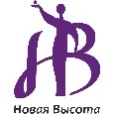 Критерии оценки конкурса «Верные друзья»Номинация «ТРЕНЕР ГОДА»Президент Фонда «Новая высота»	И.А. Смолина№
п/пКритерии Стаж работы по профессии (специальности)Квалификационная категория (при наличии)Признание обществом заслуг участника конкурса (количество государственных и (или) общественных наград, премий и иных поощрений)Результаты и достижения в профессиональной (служебной) деятельности; победитель профессиональных конкурсов, сведения о более значимых профессиональных успехахНаличие собственных инновационных разработок, технологий и методик в профессиональной сфере (авторская новизна, практичность, доступность, применимость)Наличие «Интернет-ресурса» на интернет-сайте организации или на собственной Интернет-странице, реализующей программы спортивных секций, включающая методические и (или) иные авторские разработки, фото и видеоматериалы, презентации, отражающие опыт работы конкурсанта (тематическая организованность представленной информации, образовательная и методическая ценность размещенных материалов, соответствующая современным требованиям, наличие, оригинальность и практическая значимость авторских проектов, возможность использования материалов, культура представления информации, эффективность обратной связи)Результаты и спортивные достижения воспитанников в соревнованиях при непосредственном участии тренераАктивность участия спортсменов в соревнованиях различного уровняНаличие опыта работы с детьми с особыми потребностями в образовании (детьми с ограниченными возможностями здоровья, детьми-сиротами, детьми, находящимися в трудной жизненной ситуации)Организация выездов с детьми (походы, сборы, соревнования)Участие в реализации программ (проектов, мероприятий) поддержки детей, проявляющих выдающиеся способности в обученииПоложительная оценка деятельности воспитателя со стороны родителей обучающихсяУчастие в реализации социально значимых проектов и программ, в сфере защиты и безопасности детейНепосредственное участие в общественной и (или) благотворительной деятельностиНаличие публикаций в СМИ